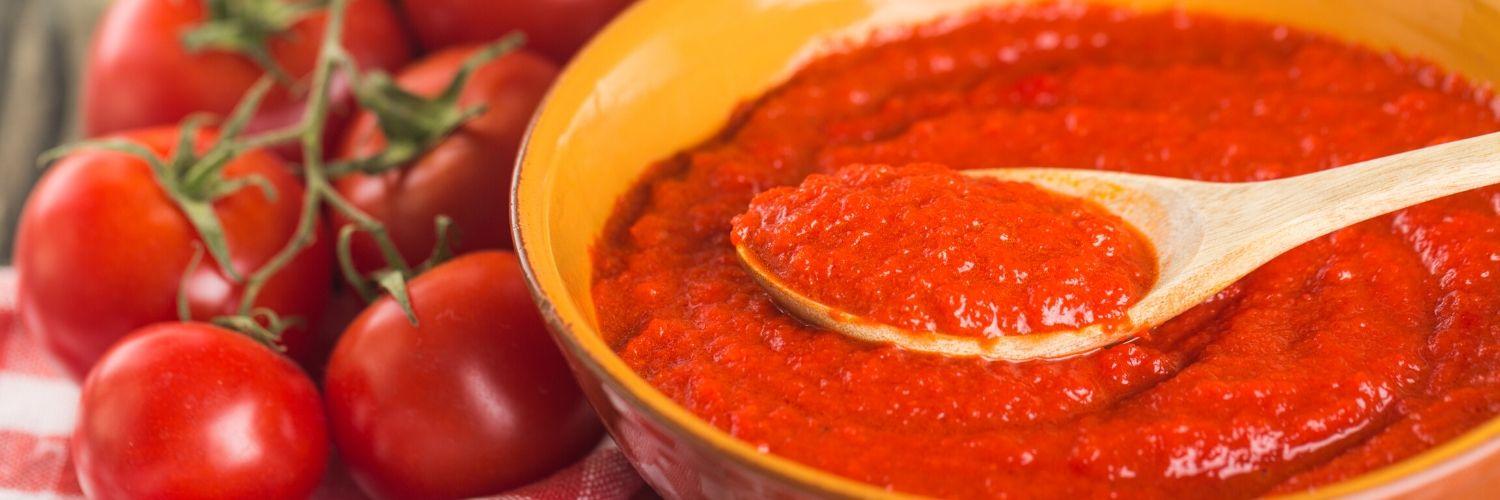 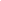 ОПИСАНИЕ ПРОЕКТАПроектом подразумевается строительство консервного завода по производству томатного концентрата на базе действующего завода по производству консервированных фруктов и овощей СК «Агропласт.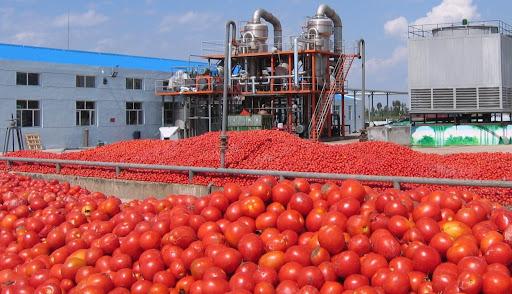 Основные производственные показатели проекта:Производственная мощность 750 тонн/суткиКонечный продукт – томатная паста 38-40%Площадь производственного помещения 3500 м2Общая площадь земельного участка 1 гаПосевная площадь под помидоры от 600 гаМинимальная урожайность помидоров 70 тонн/гаПроизводство согласно стандарту ISO 22000Помимо собственного производства помидоров, Проект предполагает также сотрудничество с фермерами и их поддержку в производстве помидоров путем выстраивания деловых отношений.ГЕОГРАФИЧЕСКОЕ РАСПОЛОЖЕНИЕ ПРОЕКТАЗапуск Проекта предполагается в Кадамжайском районе Баткенской области, в том же районе где расположено действующее производство СК «Агропласт». Тем не менее, СК «Агропласт» рассматривает и другие возможные варианты географического расположения Проекта.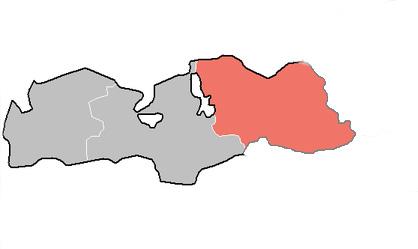 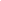 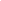 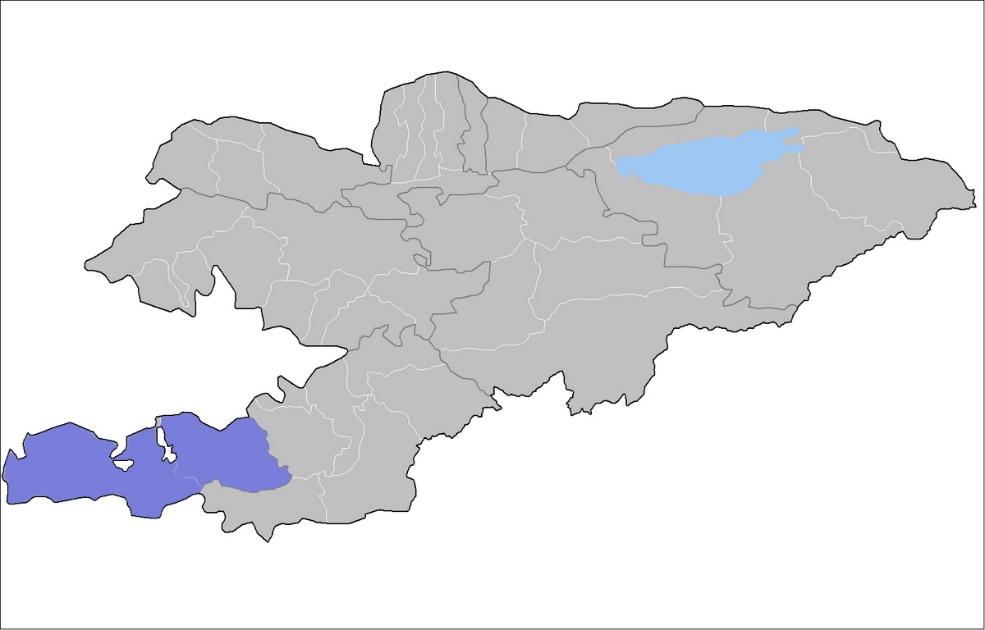 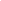 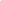 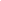 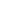 ОПИСАНИЕ ИНИЦИАТОРА ПРОЕКТАИнициатором Проекта выступает СК «Агропласт», расположенный в г. Кызыл-Кия Кадамжайского района Баткенской области. Компания занимается производством консервированных фруктов и овощей, соков прямого отжима. Компании удалось сохранить завод, построенный при СССР, в исправном и эффективно работающем состоянии.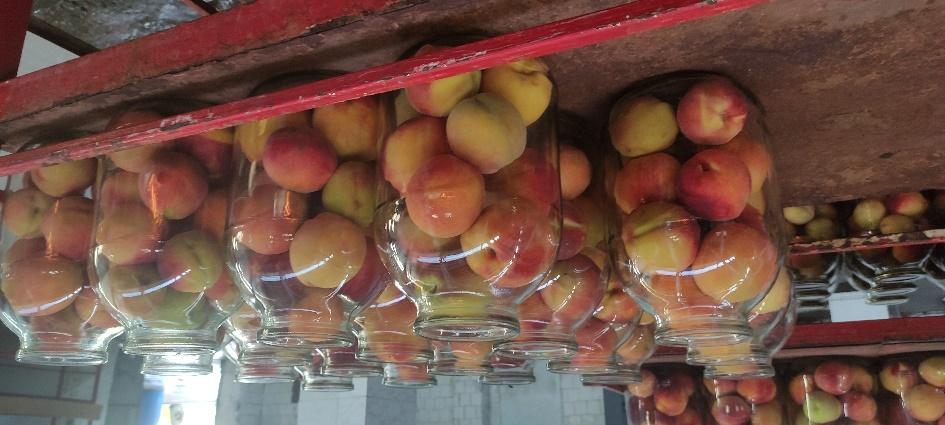 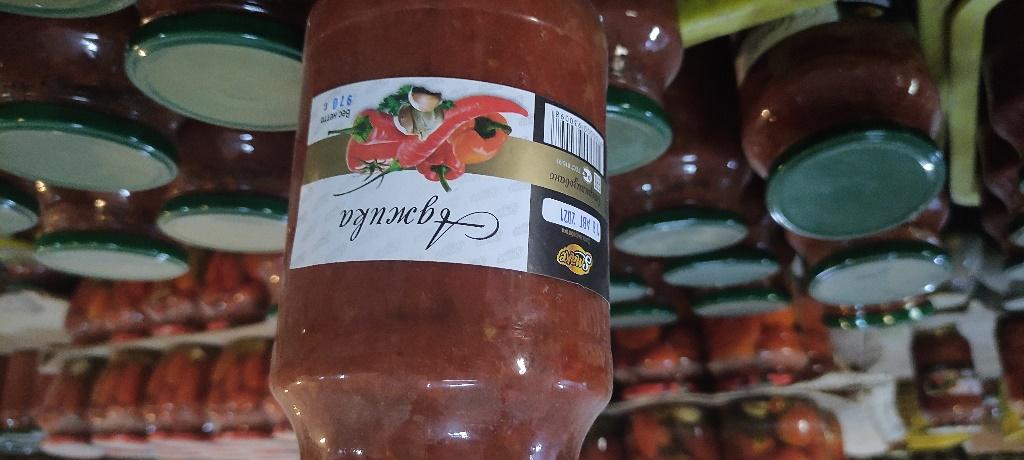 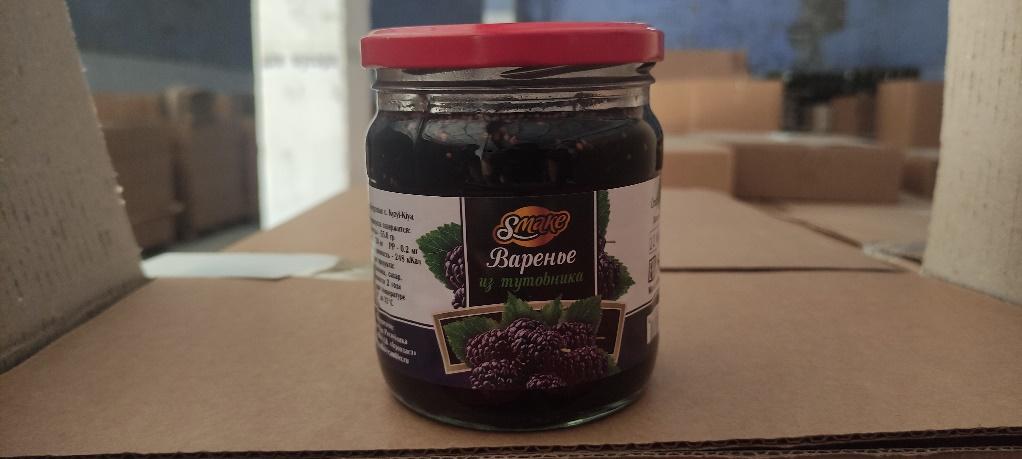 Производственная мощность заводаЗавод основан в 1968 году и в настоящее время является ведущим переработчиком овощей и фруктов в данном регионе. Загруженность предприятия составляет 60% от проектной мощности. Численность рабочего персонала, включая ИТР и офисных работников, в период активного сезона составляет 60 человек и 35 в не сезон.УСТОЙЧИВЫЕ КОНКУРЕНТНЫЕ ПРЕИМУЩЕСТВА ПРОЕКТАМеждународный оператор. Для успешного запуска и эффективной работы Проектом предполагается привлечение опытной управляющей компании, которая поставит как производственные процессы, так и внедрит современные технологии по возделыванию помидоров.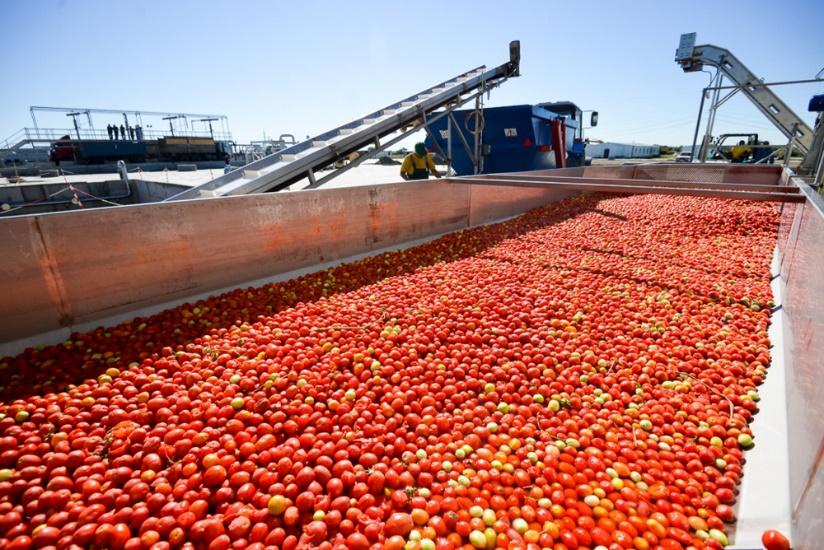 Соответствие стандартам. Для повышения конкурентоспособности томатной пасты на мировом рынке необходимо внедрение международных стандартов, как ISO 22000, которые будут основным конкурентным преимуществом при заключении договоров поставки с потенциальными заказчиками. Низкая конкурентная среда. В настоящее время в Кыргызстане действует два завода по производству томатной пасты, расположенные в северной части Кыргызстана. Южный регион остается относительно свободным как для локального сбыта, так и для экспорта в Узбекистан и Таджикистан.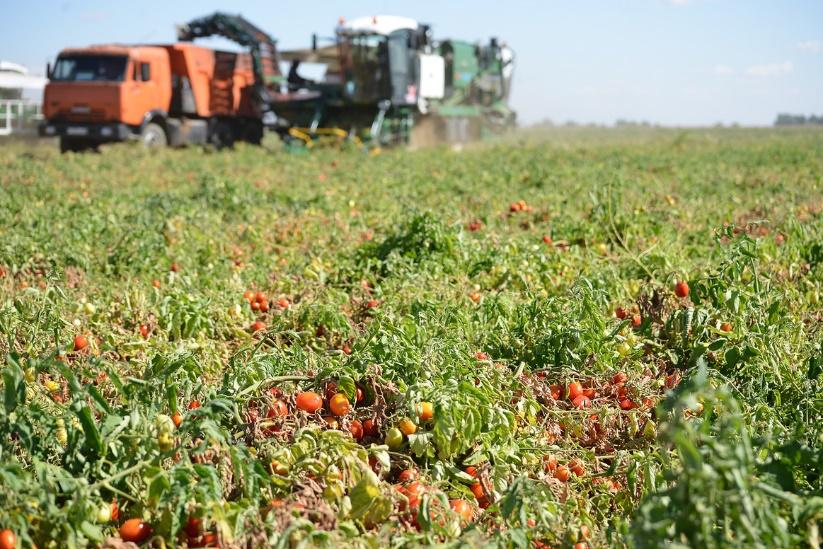 Сотрудничество с фермерами. Проектом предполагается поддержка фермеров и стимулирование сектора сельского хозяйства к выращиванию помидоров. Климат южных регионов Кыргызстана имеет преимущество в раннем сборе урожая, что позволяет опередить других производителей томатной пасти из северной части Кыргызстана.ПРОГНОЗНЫЕ ФИНАНСОВЫЕ ПОКАЗАТЕЛИ ПРОЕКТАIRR на конец 2026 года составляет 11.6%Период окупаемости проекта составляет 2.97 лет, дисконтированный период окупаемости составляет 4.27 летИСТОЧНИКИ ФИНАНСИРОВАНИЯ И ИСПОЛЬЗОВАНИЕ СРЕДСТВКРАТКИЙ ОБЗОР РЫНКА ТОМАТНОЙ ПАСТЫ В КЫРГЫЗСТАНЕ И ПОТЕНЦИАЛ ЭКСПОРТАВ течение 2015–2019 годов выросло производство практически по всем видам сельскохозяйственной продукции. Более чем на 20% выросло производство: винограда, риса, плодов и ягод, ячменя, а также хлопка-сырца. Более чем на 10% выросло производство: зернобобовых и кукурузы на зерно. До 10% выросло производство овощей и зерна. К последней группе также относится сахарная свекла, производство которой за период 2016–2019 годов выросло на 5 процентов.Наряду с общим ростом производства овощей по всей стране, уровень производства помидоров вырос на 7% в 2019 году по отношению в 2018 году.Вместе с тем производство томатной пасты в стране значительно выросло ввиду того, что объемы экспорта возросли более чем в 16 раз. Потенциальные рынки сбыта для экспорта томатного концентрата - это страны ЕАЭС и соседние страны, как Узбекистан и Таджикистан.Как видно из таблицы, основной объем экспорта приходится на Узбекистан. На сегодняшний день крупнейшим заводом по производству томатной пасты является «Томат Кей Джи» с производственной мощностью 5000 тонн томатной пасты в год, который расположен в Чуйской области Кыргызской Республики. ПРЕДЛОЖЕНИЕ ДЛЯ ИНВЕСТОРАНаименованиеНояДекЯнвФевМарАпрМайИюнИюлАвгСентОктЗакуп линииМонтаж линии (6 мес)Строительство зданияИнфраструктурное строительствоСельскохозяйственные работыПервый запуск заводаПродукцияЕд. изм.Производительность (ед./год)Паста томатная1 л250 000Салат овощной0,72 л80 000Маринады овощные1 л280 000Компоты:персиковый1; 3 л40 000черешневый1 л20 000абрикосовый0,72 л20 000Варенье:инжир0,43 л15 000абрикос0,43 л15 000айва0,43 л15 000персик0,43 л15 000Соки прямого отжима:виноградный3 л10 000томатный3 л20 000яблочно-виноградный3 л20 000яблочный3 л20 000Физические показатели по проекту, тонн20222023202420252026Валовый сбор помидор42 00070 00070 00070 00070 000Производство томатной пасты5 2508 7508 7508 7508 750Выручка, долл. США20222023202420252026Томатная паста1 260 0007 140 00010 500 00010 500 00010 500 000EBITDA-319 3472 434 5254 828 7264 828 7584 828 790Источник финансированияСумма, долл. СШАИспользование средствСумма, долл. СШАФинансовый инвестор4 563 950Линия томатной пасты под ключ2 250 000Капельное орошение300 000Строительство производственного здания1 000 000Инфраструктура775 000Техника35 450Рабочий капитал203 500Итого:4 563 950Итого:4 563 950Производство помидоровПосевная площадь, гаУрожайность, тонн/гаВаловый сбор, тонн201511 38619,91226 709201611 65520,14234 718201711 49619,92228 952201811 58019,41224 737201911 91420,21240 734Экспорт томатной пасты, тонн20152016201720182019Казахстан9040085Россия6000189Таджикистан5161750Монголия08000Афганистан0009337Узбекистан0001532099Итого:2024571672710ЮРИДИЧЕСКИЙ МЕХАНИЗМОбщество с ограниченной ответственностьюВИД ФИНАНСИРОВАНИЯПрямые инвестиции в капиталСРОК ФИНАНСИРОВАНИЯ5-10 летСУММА4 563 950 долл. СШАКОЛ-ВО ТРАНШЕЙТранш №1 – закуп оборудования и техникиТранш №2 – строительство помещения и инфраструктурыТранш №3 – возделывание помидоровОБЕСПЕЧЕНИЕ100% доли Компании